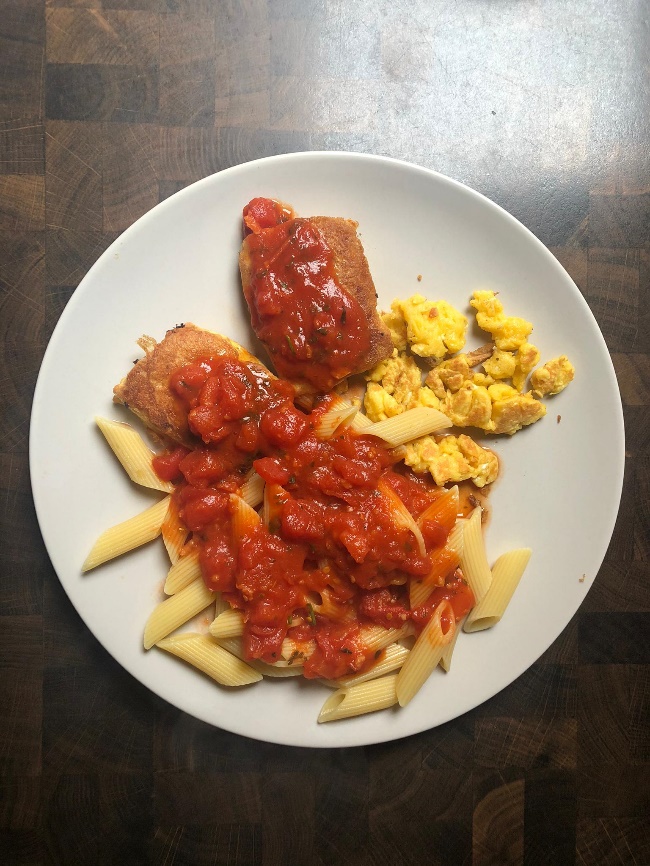 Mit Spaghetti oder Penne napoletana und Parmesan servieren.Tofu Piccata250 gTofuin 8 dickere Scheiben schneiden1 ELSenfAuf eine Seite der Tofuscheiben streichenwenig Salz, Pfeffer, PaprikaTofuscheiben auf einer Seite würzenTofuscheiben aufeinander stapeln, damit die Tofuscheiben auf beiden Seiten Marinade hatPanade:4 ELMehlIn flachen Teller gebenTofuscheiben darin wenden2EierIn Suppenteller verklopfen100 g2 ELGeriebener ParmesanSalz, Pfeffer, MuskatRaps-HOLL-ÖlBeifügen, mischenTofuscheiben darin wendenErhitzenPiccata auf mittlerer Stufe beidseitig goldbraun bratenEvtl. übriges Ei mit evtl. übrigem Mehl mischen und am Schluss zu Rührei verarbeiten.